Sanborn Regional Middle SchoolThursday, June 6, 2019 ~ Today is an “E” DayANNOUNCEMENTS  8TH GRADE BOSTON TRIP. 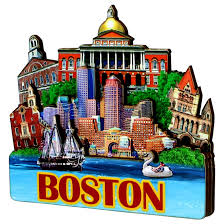          STUDENTS WILL RETURN TO SRMS AT APPROXIMATELY 9:00-10:00 PM.Monday, June 10, - 6:30 p.m.   8th graders may sign up for fall sports in the auditorium at the High School.  Students have the opportunity to play Football, Cheer, Soccer, Field Hockey, Golf and Cross Country.AFTER-SCHOOL ACTIVITIESUPCOMING DATESFriday, June 7 – RE-SCHEDULED BASEBALL TEAM GATHERING – SRMS	2:30Monday, June 10 – 5TH GRADE MOVE-UP – MEMORIAL – arriving between 9:00 and 9:30	 Monday, June 10 – MIDDLE SCHOOL POPS CONCERT – SRMS GYM	2:30Monday, June 10 – 8TH GRADE SIGN UP FOR HIGH SCHOOL SPORTS – SRHS	6:30Tuesday, June 11 – 6TH GRADE TRIP TO LOON MOUNTAINTuesday, June 11 – MIDDLE SCHOOL SPRING SPORTS AWARD NIGHT – SRHS	6:30Thursday, June 13 – 7TH GRADE TRIP TO WALLIS SANDS BEACH8TH GRADE END-OF-YEAR CEREMONY, COOKOUT & ACTIVITIES:Thursday, June 13 – Parents are welcome to attend the 8th Grade Celebration Ceremony taking place in the gym at 9:00 a.m.  8th Graders will travel to Camp Tricklin’ Falls in East Kingston at 11:00 a.m. for lunch and recreation. June 13 is the last day of school for all students.  It is a full day.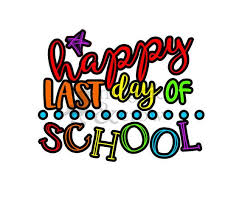 